Meal PlanMcDonald’s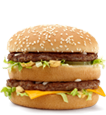 McDonald’sMondayTuesdayWednesdayBreakfastSausage, Egg and Cheese McGriddleHash brownLarge Hi-C Orange LavaburstHotcakes and sausageCinnamon MeltsMedium McCafe Frappe Chocolate ChipSausage McMuffin with EggFruit’N Yogurt ParfaitMedium McCafe Hot ChocolateLunchBig MacMedium FryLarge Dr. PepperSouthern Style Crispy Chicken SandwichLarge FryDasani WaterCrispy Ranch Snack WrapCrispy Honey Mustard Snack WrapSmall FryLarge Diet CokeDinnerQuarter Pounder with CheeseFruit and WalnutsLarge Coke3 McDoublesMac Snack WrapMedium McCafe Mango Pineapple Real Fruit Smoothie2 Double CheeseburgersHot’n Spicy McChickenApple SlicesLarge Strawberry Shake